BeurteilungsbogenName:	________________________Klasse:	________________________Datum:	________________________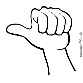 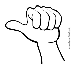 Lern- und ArbeitsverhaltenIch höre zu!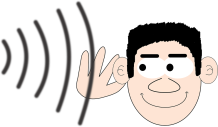 Ich bin leise!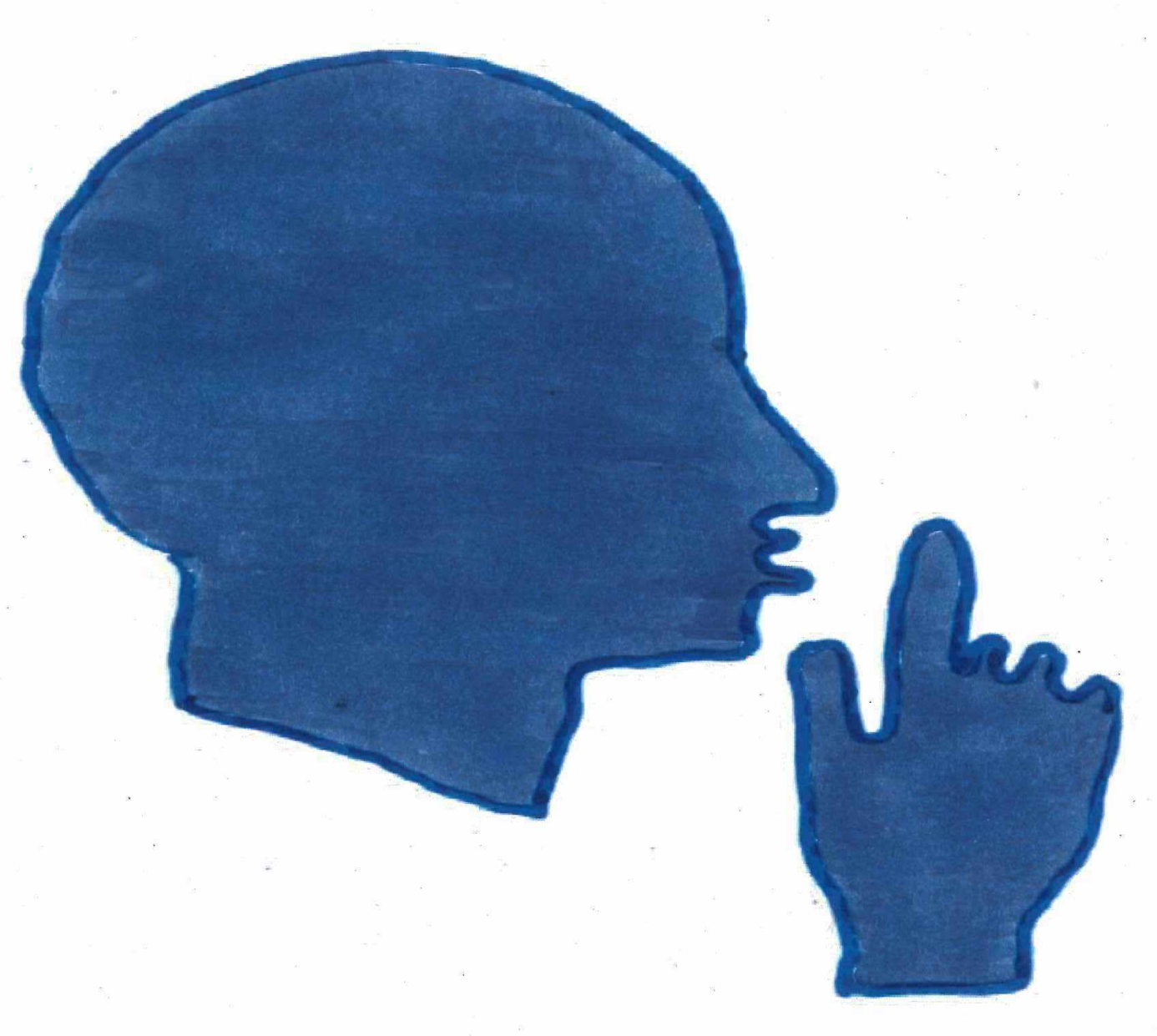 Ich melde mich, wenn ich etwas sagen will!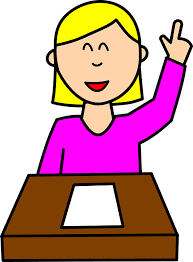 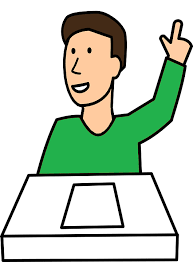 Ich arbeite sofort!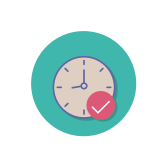 Ich bearbeite Aufgaben alleine!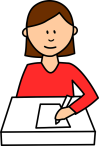 Ich frage nach, wenn ich etwas nicht verstehe!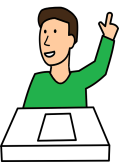 Ich bringe meine Arbeitsmaterialien vollständig mit!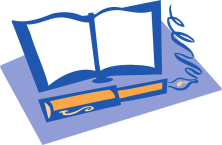 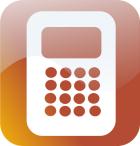 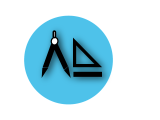 Ich folge dem Unterricht.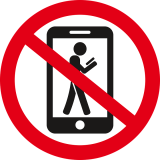 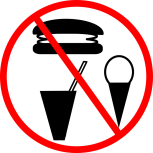 Ich kontrolliere meine Arbeitsergebnisse.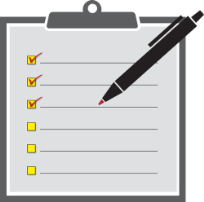 Zuverlässigkeit und Sorgfalt Ich bin pünktlich im Unterricht.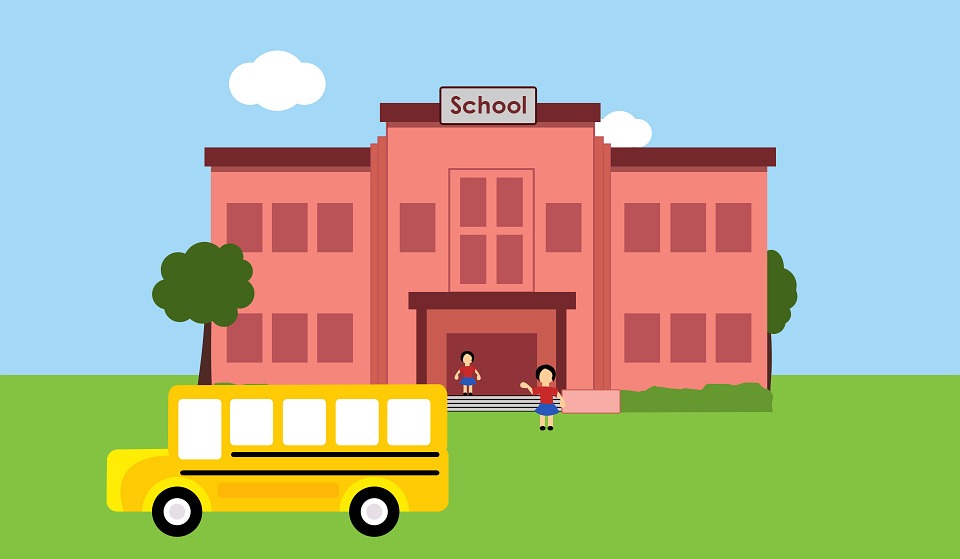 Ich rufe in der Schule an, wenn ich krank bin.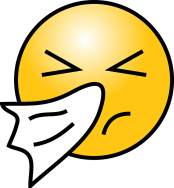 Ich bin gepflegt und sauber gekleidet.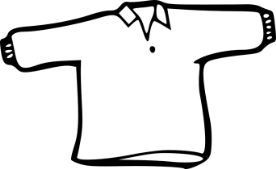 Ich weiß, wie lange ich für eine Aufgabe brauche. 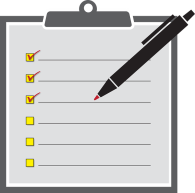 Ich arbeite sauber. 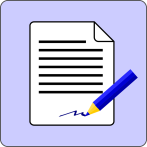 SozialverhaltenIch gehe offen und freundlich auf anderePersonen zu.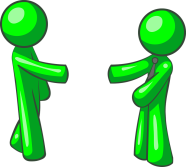 Ich spreche freundlich
mit Mitschülerinnen und Mitschülern.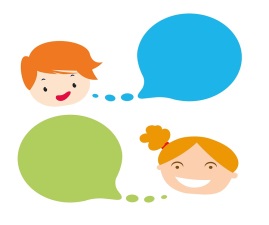 Ich spreche freundlich mit
Lehrerinnen und Lehrern.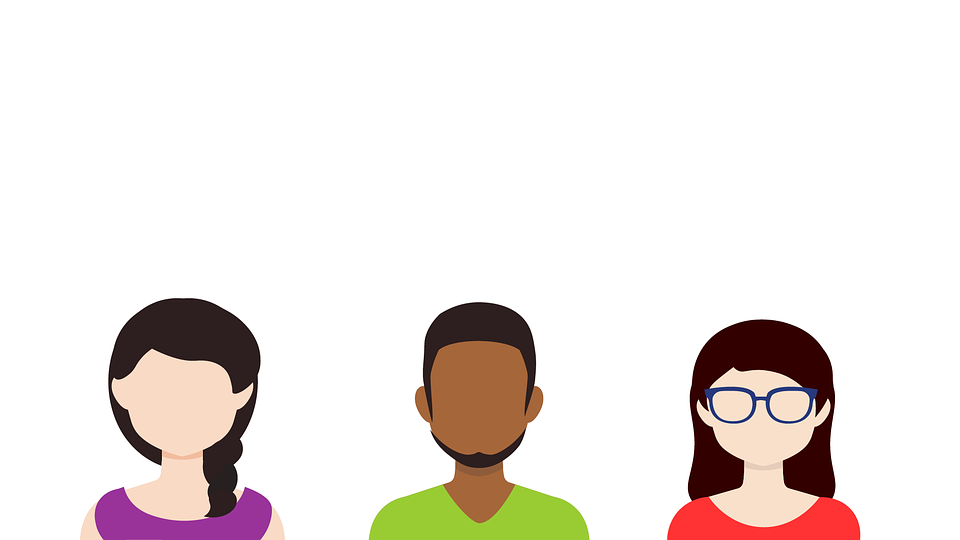 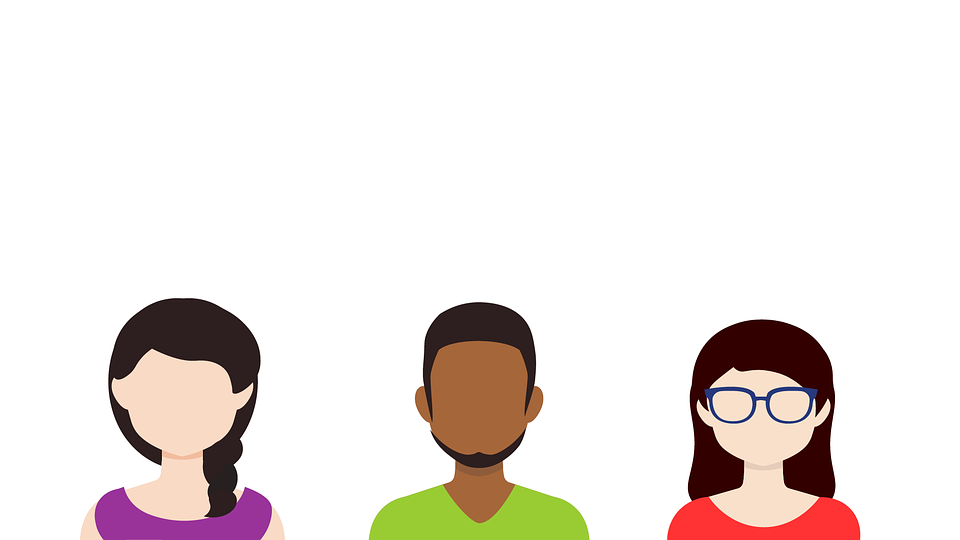 Ich halte mich an vereinbarte Regeln.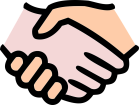 Ich kann Konflikte friedlich lösen.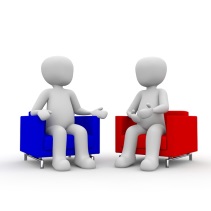 Das ist mir noch wichtig------------------------------------------------------------------------------------------------------------------------------------------------------------------------------------------------------------------------------------------------------------------------------------------------------------------Das ist mir noch wichtig------------------------------------------------------------------------------------------------------------------------------------------------------------------------------------------------------------------------------------------------------------------------------------------------------------------Das ist mir noch wichtig------------------------------------------------------------------------------------------------------------------------------------------------------------------------------------------------------------------------------------------------------------------------------------------------------------------Das ist mir noch wichtig------------------------------------------------------------------------------------------------------------------------------------------------------------------------------------------------------------------------------------------------------------------------------------------------------------------Das ist mir noch wichtig------------------------------------------------------------------------------------------------------------------------------------------------------------------------------------------------------------------------------------------------------------------------------------------------------------------